Ring nematode induction of and sensitivity to grapevine phenolic compoundsData Summary Figures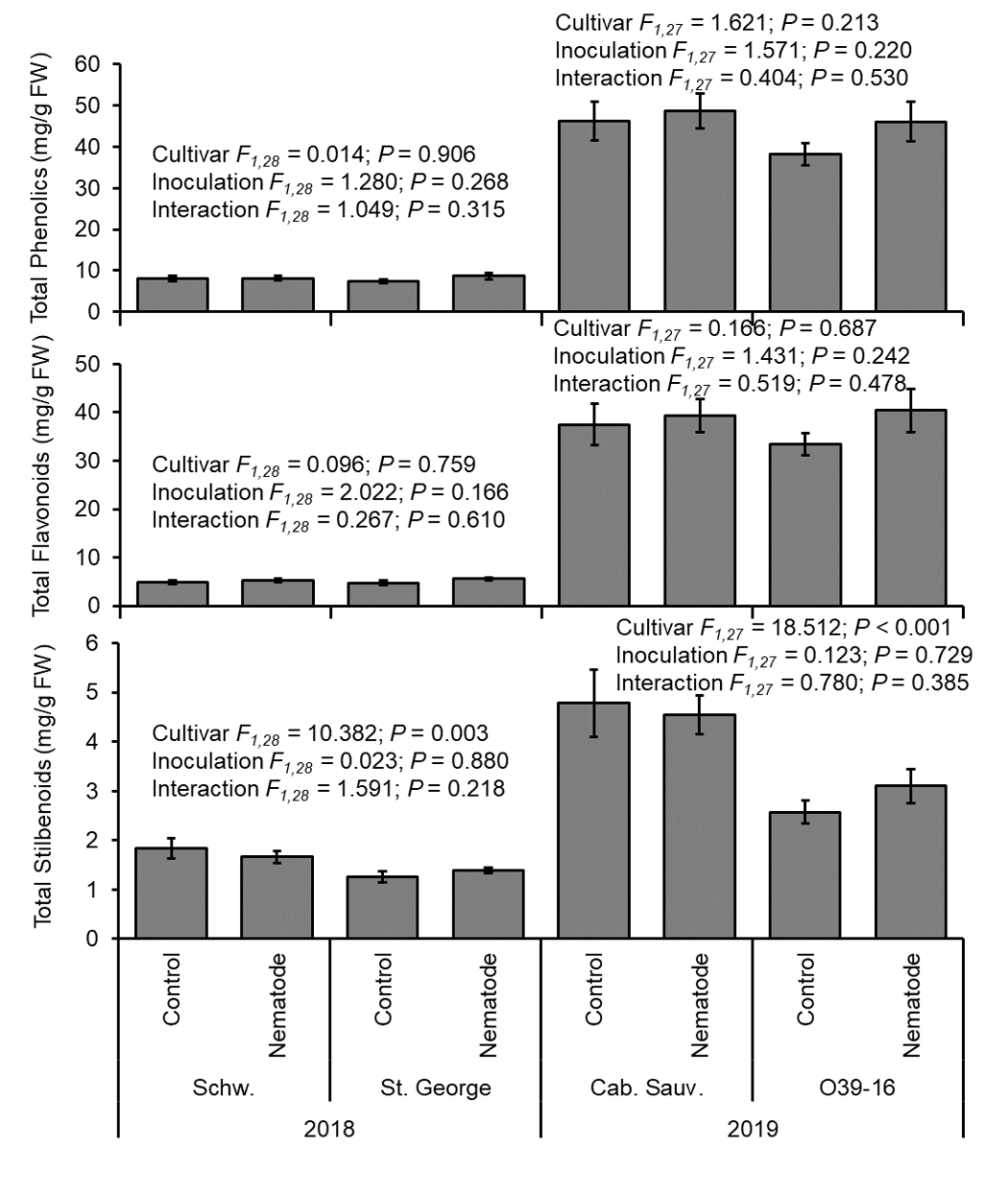 Figure 1. Mean total phenolic, total flavonoid, and total stilbenoid levels (± SE) levels in roots collected from healthy and nematode-infected grapevines. Statistics are provided for each year.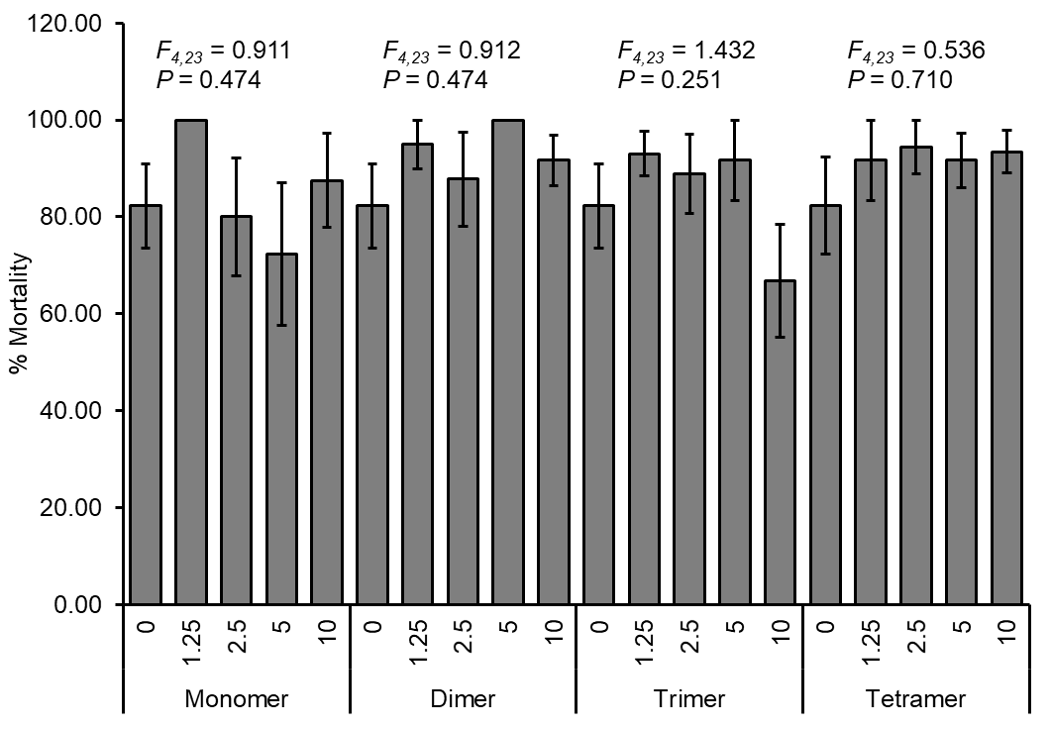 Figure 2. Mean ring nematode percent mortality (± SE) after one day in water amended with stilbenoid monomers (piceid), dimer (e-viniferin), trimer (miyabenol C), or tetramer (vitisin B/hopeaphenol).